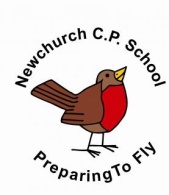 Art, Design and Technology Long Term PlanAUTUMNSPRINGSUMMERYEAR 1DrawingPaintingPrintingTextilesDesign and Technology Theme DayCollageSculptureWhole school: Primary Arts ExhibitionArtist Study: Let’s go, Van Gogh!Hats off!YEAR 2DrawingPaintingPrintingTextilesArtist Study: Gustav Klimt and Rennie MacintoshLet’s get moving! Wheels and AxelsDesign and Technology Theme DayCollageSculptureWhole school: Primary Arts ExhibitionYEAR 3DrawingPaintingPrintingTextilesDesign and Technology Theme DayCollageSculptureWhole school: Primary Arts ExhibitionArtist Study: WaterhouseThe Night of the GargoylesYEAR 4DrawingPaintingArtist Study: Antoni GaudiWinter WonderlandPrintingTextilesDesign and Technology Theme DayCollageSculptureWhole school: Primary Arts ExhibitionYEAR 5DrawingPaintingSanta’s little helpersPrintingTextilesArtist Study: Liebeskind LegacyDesign and Technology Theme DayCollageSculptureWhole school: Primary Arts ExhibitionFood, Glorious Food!YEAR 6DrawingPaintingElectronic GamesPrintingTextilesDesign and Technology Theme DayCollageSculptureWhole school: Primary Arts ExhibitionArchitecture – Wonders of the World